　　　　　　　　　　　２０２４年４月１４日国際ロータリー第２８２０地区会員各位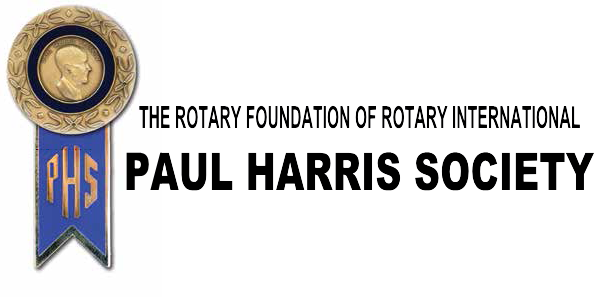 国際ロータリー第２８２０地区２０２３－２４年度ガバナー　　　　　大久保　博之ガバナーエレクト　大髙　　司郎ロータリー財団総括委員長　新井　　和雄ポール・ハリス・ソサエティ（ＰＨＳ）入会ご案内拝啓　時下益々ご清祥のこととお慶び申し上げます。皆様には、日頃よりロータリー財団へのご理解とご協力を賜りまして、誠に有難うございます。ポール・ハリス・ソサエティは毎年１，０００米ドル以上を年次基金、ポリオ・ブラス、財団が承認した補助金に個人として寄付するロータリアンやロータリー財団の支援者を認証するプログラムです。ＰＨＳの歴史は１９９９年、第５３４０地区で地区運営の認証プログラムとして始まり、ロータリー財団管理委員会は２０１３年７月１日からロータリー財団の公式認証プログラムとして採択しました。世界の全ロータリー会員のうち、ＰＨＳ会員となられる方は、わずか３％ですが、その寄付額は年次基金に対する年間寄付額の３５％を占め、財団にとって貴重な資金リソースとなっています。毎年の寄付をお約束いただけるロータリー会員に登録していただき、登録証とＰＨＳメンバーのピンバッジを受け取っていただくものです。多くの会員の皆様にこのプログラムをご理解いただきまして、ご参加賜りますよう、何とぞよろしくお願い申し上げます。敬具注記・寄付は、ポール・ハリス・フェロー、マルチプル・ポール・ハリス・フェロー、大口寄付者の認証の対象となります。・会員には、その貢献を称える襟ピンが贈呈されます。（各クラブに郵送・会長より）・会員には、認証状が贈呈されます。（地区大会にて表彰）・入会方法別紙ポール・ハリス・ソサエティ会員（ＰＨＳ）申込書にご記入いただき、地区ガバナー事務所にメールかＦＡＸにて送信下さい。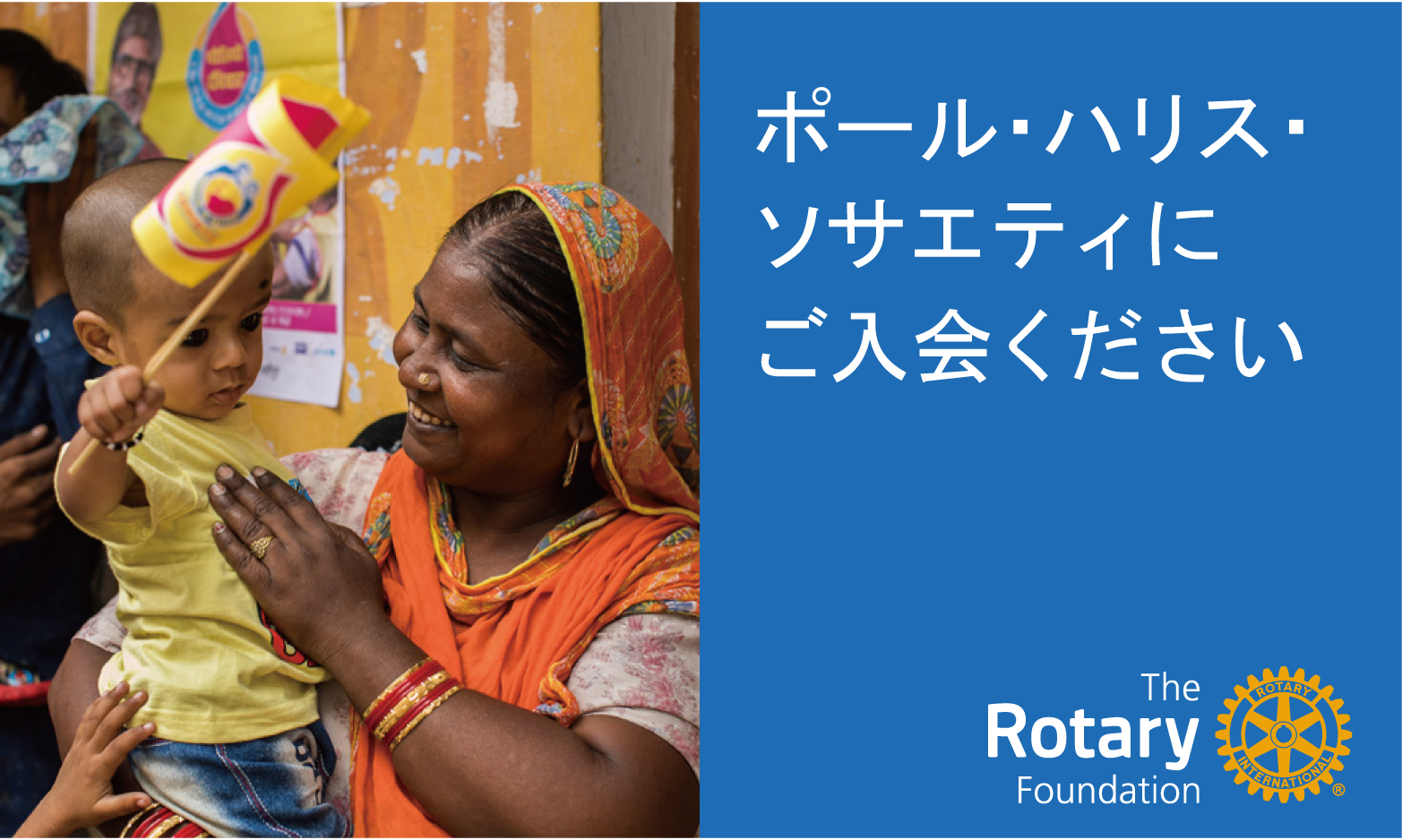 ポール・ハリス・ソサエティ会員（ＰＨＳ）申込書私は、毎年、個人的に１，０００米ドル以上を、年次寄付、ポリオ・ブラス、人道的補助金プログラム等に対し、寄付しポール・ハリス・ソサエティ会員となり、世界中の地域社会に貢献することを希望します。尚、私の氏名をＰＨＳ会員として公表することに同意します。（表彰等の目的）この用紙は地区ガバナー事務所にご送信下さい。問合せ　２８２０地区ロータリー財団　関　康彦　　　　Email : info@a-scale.com（水戸ＲＣ）申込用紙は地区ガバナー事務所からダウンロードできます。申込日年　　月　　日氏　　名（日本語）氏　　名（ローマ字）会員ＩＤロータリークラブ名ロータリークラブクラブＩＤ住所ＴＥＬＦＡＸＥメールアドレス